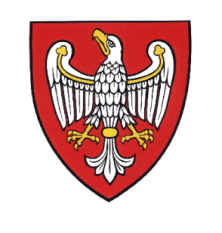 Urząd Marszałkowski Województwa Wielkopolskiego w PoznaniuDEPARTAMENT  ŚRODOWISKAzaprasza na warsztaty pn.: OBOWIĄZKI PODMIOTÓW W ZAKRESIE 
KORZYSTANIA ZE ŚRODOWISKAktóre odbędą się w dniach 19 lutego, 20 lutego i 26 lutego 2019 r. 
w godzinach od 10.00 do 15.00, sala konferencyjna IIw siedzibie Urzędu Marszałkowskiego Województwa Wielkopolskiegow Poznaniu, al. Niepodległości 34.Warsztaty przeznaczone są dla lokalnych przedsiębiorców, jednostek organizacyjnych, pracowników działów ochrony środowiska przedsiębiorstw oraz wszystkich innych podmiotów korzystających ze środowiska.W trakcie warsztatów zostaną omówione zagadnienia dotyczące opłat za korzystanie 
ze środowiska, sprawozdawczości z zakresu gospodarowania odpadami oraz opłaty produktowej.Chętnych do wzięcia udziału w warsztatach prosimy o wypełnienie i przesłanie dołączonego formularza zgłoszeniowego w terminie do dnia 15 lutego 2019 r. na adres: warsztaty@umww.pl Liczba miejsc ograniczona – decyduje kolejność zgłoszeń. Udział w warsztatach jest bezpłatny.